         Ҡарар	            №52/352                               решение27.02.2019 йыл                                                                       27.02.2019 год О проведении общественных обсуждений по документации по планировке территории	В соответствии со статьей 46 Градостроительного кодекса Российской Федерации, статьей 11 Устава сельского поселения Арметовский сельский совет муниципального района Ишимбайский район Республики Башкортостан,  а также в целях соблюдения права человека на благоприятные условия жизнедеятельности, прав и законных интересов правообладателей земельных участков и объектов капитального строительства, Совет сельского поселения Арметовский сельский совет муниципального    района    Ишимбайский    район    Республики Башкортостан р е ш и л:1. Провести общественные обсуждения  по документации по планировке территории :- «Проект планировки, проект межевания земельного участка по адресу: Российская Федерация, Республика Башкортостан, муниципальный район Ишимбайский район, сельское поселение Арметовский сельсовет, село Нижнеарметово, улица Гиззатуллина, 177а  ».2.Письменные предложения жителей муниципального района Ишимбайский район Республики Башкортостан направлять в письменном или электронном виде на имя главы сельского поселения Арметовский сельсовет  муниципального района Ишимбайский район  по адресу:  с. Нижнеарметово, ул. Гизатуллина, д. 89 б,   электронная почта armetsp@rambler.ru  в течение одного месяца  со дня опубликования информации о проведении общественных обсуждений.Предложения  должны содержать фамилию, имя, отчество, дату и место рождения, адрес регистрации по месту жительства и фактического проживания, серию, номер и дату выдачи паспорта гражданина или иного заменяющего его документа, наименование и код органа, выдавшего паспорт гражданина или иной заменяющий его документ.           3. Утвердить состав комиссии по организации и проведению общественных обсуждений:    Председатель комиссии :                                       Глава администрации сельского поселения Арметовский сельский совет                                          МР Ишимбайский район РБ                                                     А.А.Шагиев                    Секретарь коммиссии:Управляющая делами администрациисельского поселения Арметовскийсельский совет МР Ишимбайский район РБ                          Т.Т.ШагиеваЧлены комиссии:Специалист 1 категории администрациисельского поселения Арметовскийсельский совет МР Ишимбайский район РБ                           Г.А.Казакеева                            Депутат Совета сельского поселения Арметовский сельский совет МР Ишимбайский район РБ                                                     М.И.АбсалмяовДепутат Совета сельского поселения Арметовский сельский совет МР Ишимбайский район РБ                                                     Р.М.Шафиева  4.Ознакомиться с материалами  можно администрации сельского поселения Арметовский сельсовет муниципального района Ишимбайский район Республика Башкортостан    по   адресу:  с. Нижнеарметово, ул. Гизатуллина, д. 89 б и  на официальном сайте администрации сельского поселения  Арметовский сельсовет муниципального района Ишимбайский район Республики Башкортостан (http://armetovo.ru)5. Комиссии  в течение 5 дней со дня проведения общественных обсуждений:5.1.Опубликовать информацию  о результатах общественных обсуждений  в газете «Восход» и разместить заключение о результатах общественных обсуждений на официальном сайте администрации сельского поселения Арметовский  сельсовет муниципального района Ишимбайский район Республики Башкортостан (http://armetovo.ru)5.2.Обеспечить внесение изменений  по подготовленной документации по планировке территории, с учетом результатов общественных обсуждений.5.3.Направить  главе администрации муниципального района Ишимбайский район Республики Башкортостан на утверждение документацию по планировке территории, а также протокол общественных обсуждений   и заключение по результатам общественных обсуждений .6.Опубликовать в газете «Восход» дату, время и место проведения общественных обсуждений .7. Контроль за исполнением данного решения оставляю за собой.Глава  администрации сельского поселенияАрметовский  сельсовет муниципального районаИшимбайский район Республики Башкортостан                                                                           А.А.Шагиевприложение к решению Совета сельского поселения Арметовский  сельсовет муниципального района Ишимбайский район Республики Башкортостан«_____»_________2019 г. № ________Г Р А Ф И К Совета сельского поселения Арметовский  сельсовет муниципального района Ишимбайский район Республики Башкортостан Башкортостан РеспубликаhыИшембай районымуниципаль районыӘрмет ауыл советыауыл биләмәhе Советы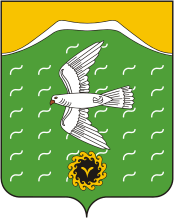 Совет сельского поселенияАрметовский сельсоветмуниципального районаИшимбайский районРеспублики БашкортостанПроект решенияО проведении общественных обсуждений по подготовленной документации по планировке территории:«Проект планировки, проект межевания земельного участка по адресу: Российская Федерация, Республика Башкортостан, муниципальный район Ишимбайский район, сельское поселение Арметовский сельсовет, село Нижнеарметово, улица Гиззатуллина, 177а  »Место и время проведения экспозицииАдминистрация сельского поселения Арметовский сельсовет муниципального района Ишимбайский район Республика Башкортостан    по   адресу:   с. Нижнеарметово, ул. Гизатуллина, д. 89 бс 4 марта 2019 года по 29 марта 2019 года с понедельника по среду с 9-00 ч. до 18-00 ч. , обед с 13-00ч. до 14-00ч.(кроме выходных и праздничных дней)Официальный сайт:(http://armetovo.ru)Дата, время начала проведения общественных обсужденийМесто проведенияРеспублика Башкортостан, Ишимбайский район,   с. Нижнеарметово, ул. Гизатуллина, д. 89 бс 1 марта 2019 года  по 1 апреля 2019 годаРеспублика Башкортостан, Ишимбайский район, с. Нижнеарметово, ул. Гизатуллина, д. 89 б и на Официальном сайте :(http://armetovo.ru)